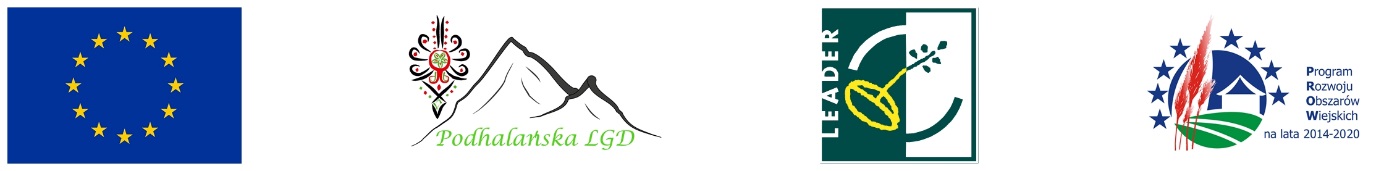 Europejski Fundusz Rolny na rzecz Rozwoju Obszarów Wiejskich: Europa inwestująca w obszary wiejskieDane Zgłaszającego: W związku ogłoszeniem przez LGD informacji o planowanej realizacji operacji własnej pt.:zgłaszam zamiar realizacji operacji odpowiadającej zakresowi planowanej operacji własnej LGD. Oświadczam, że spełniam warunki podmiotowe uprawniające mnie do wsparcia, o których mowa w § 3 rozporządzenia MRiRW z dnia 24.09.2015r. w sprawie szczegółowych warunków i trybu przyznawania pomocy finansowej w ramach poddziałania "Wsparcie na wdrażanie operacji w ramach strategii rozwoju lokalnego kierowanego przez społeczność" objętego Programem Rozwoju Obszarów Wiejskich na lata 2014-2020 (Dz.U.2015.1570 z późn.zm.):OSOBY FIZYCZNE/OSOBY FIZYCZNE WYKONUJĄCE DZIAŁALNOŚĆ GOSPODARCZĄ*Moje miejsce zamieszkania znajduje się na obszarze wiejskim objętym LSR (dotyczy osób niewykonujących działalności gospodarczej, do której stosuje się przepisy ustawy z dnia 02.07.2004r. o swobodzie działalności gospodarczej – Dz.U.2004 Nr 173 poz. 1807 z późn. zm.):Miejsce oznaczone adresem, pod którym wykonuję działalność gospodarczą, wpisane w Centralnej Ewidencji i Informacji o Działalności Gospodarczej znajduje się na obszarze wiejskim objętym LSR (dotyczy osób fizycznych wykonujących działalność gospodarczą, do której stosuje się przepisy ustawy o swobodzie działalności gospodarczej):Jestem obywatelem państwa członkowskiego Unii Europejskiej:Jestem pełnoletni/-a:Prowadzę mikroprzedsiębiorstwo/małe przedsiębiorstwo w rozumieniu przepisów rozporządzenia Komisji (UE) nr 651/2014 z dnia 17 czerwca 2014 r. uznającego niektóre rodzaje pomocy za zgodne z rynkiem wewnętrznym w zastosowaniu art. 107 i 108 Traktatu (Dz. Urz. UE L 187 z 26.06.2014, str. 1) – dotyczy Zgłaszających zamierzających realizować operację w ramach prowadzonej działalności gospodarczej:Dla wykazania powyższego składam następujące dokumenty:OSOBY PRAWNE*Zgłaszającym jest osoba prawna z wyłączeniem województwa:Siedziba/oddział osoby prawnej znajduje się na obszarze wiejskim objętym LSR (w przypadku gmin, których siedziba znajduje się poza obszarem wiejskim objętym LSR: obszar wiejski gminy objęty jest LSR, w ramach którego zamierza realizować operację; w przypadku powiatów, których siedziba znajduje się poza obszarem wiejskim objętym LSR: obszar co najmniej jednej z gmin wchodzących w skład powiatu jest obszarem wiejskim objętym LSR, w ramach której zamierza realizować operację):Wnioskodawcą jest lokalna grupa działania, o której mowa w przepisach o rozwoju lokalnym z udziałem lokalnej społeczności:Zgłaszający prowadzi mikroprzedsiębiorstwo/małe przedsiębiorstwo w rozumieniu przepisów rozporządzenia Komisji (UE) nr 651/2014 z dnia 17 czerwca 2014 r. uznającego niektóre rodzaje pomocy za zgodne z rynkiem wewnętrznym w zastosowaniu art. 107 i 108 Traktatu (Dz. Urz. UE L 187 z 26.06.2014, str. 1) – dotyczy Zgłaszających zamierzających realizować operację w ramach prowadzonej działalności gospodarczej:Dla wykazania powyższego składam następujące dokumenty: JEDNOSTKI ORGANIZACYJNE NIEPOSIADAJĄCE OSOBOWOŚCI PRAWNEJ, KTÓRYM USTAWA PRZYZNAJE ZDOLNOŚĆ PRAWNĄ*Zgłaszającym jest jednostka organizacyjna nieposiadająca osobowości prawnej, której ustawa przyznaje zdolność prawną:Siedziba/oddział jednostki organizacyjnej nieposiadającej osobowości prawnej, której ustawa przyznaje zdolność prawną, znajduje się na obszarze wiejskim objętym LSR:Zgłaszający prowadzi mikroprzedsiębiorstwo/małe przedsiębiorstwo w rozumieniu przepisów rozporządzenia Komisji (UE) nr 651/2014 z dnia 17 czerwca 2014 r. uznającego niektóre rodzaje pomocy za zgodne z rynkiem wewnętrznym w zastosowaniu art. 107 i 108 Traktatu (Dz. Urz. UE L 187 z 26.06.2014, str. 1) – dotyczy Zgłaszających zamierzających realizować operację w ramach prowadzonej działalności gospodarczej:Dla wykazania powyższego składam następujące dokumenty:SPÓŁKA CYWILNA*Zgłaszającym jest spółka cywilna, a każdy jej wspólnik, w zależności od formy prawnej wspólnika, spełnia kryteria określone w pkt I – III (Uwaga! Podmiot wykonujący działalność gospodarczą w formie spółki cywilnej, nie może ubiegać się o pomoc na operację w zakresie wspierania współpracy między podmiotami wykonującymi działalność gospodarczą na obszarze wiejskim objętym LSR):Zgłaszający prowadzi mikroprzedsiębiorstwo/małe przedsiębiorstwo w rozumieniu przepisów rozporządzenia Komisji (UE) nr 651/2014 z dnia 17 czerwca 2014 r. uznającego niektóre rodzaje pomocy za zgodne z rynkiem wewnętrznym w zastosowaniu art. 107 i 108 Traktatu (Dz. Urz. UE L 187 z 26.06.2014, str. 1) – dotyczy Zgłaszających zamierzających realizować operację w ramach prowadzonej działalności gospodarczej:Dla wykazania powyższego składam następujące dokumenty:								* Należy wypełnić odpowiednią sekcjęOświadczam, że zapoznałam/em się z pełną informacją na temat planowanej do realizacji operacji własnej LGD znajdującą się na stronie internetowej www.podhalanskapl.Oświadczam, że realizacja przeze mnie operacji odpowiadającej operacji własnej skutkować będzie realizacją celów i wskaźników zaplanowanych przez LGD.Oświadczam, że nie podlegam wykluczeniu z ubiegania się o przyznanie wsparcia, to jest nie zachodzą w stosunku do mnie przesłanki określone w:art. 207 ust. 4 ustawy z dn. 27 sierpnia 2009 r. o finansach publicznych (j.t. Dz.U. z 2013 r., poz. 885, z późn. zm.),art. 12 ust. 1 pkt 1 ustawy z dn. 15 czerwca 2012 r. o skutkach powierzania wykonywania pracy cudzoziemcom przebywającym wbrew przepisom na terytorium Rzeczypospolitej Polskiej (Dz.U. z 2012 r., poz. 769),art. 9 ust. 1 pkt 2a ustawy z dn. 28 października 2002 r. o odpowiedzialności podmiotów zbiorowych za czyny zabronione pod groźbą kary (j.t. Dz. U. z 2014 r., poz. 1417, z późn.zm.).Oświadczam, że jestem związany niniejszym zgłoszeniem do dnia …………………………………….Wyrażam zgodę na kontaktowanie się ze mną w sprawach związanych z niniejszym zgłoszeniem drogą elektroniczną na podany przeze mnie adres e-mail. Osoby podpisujące zgłoszenie oświadczają, że wyrażają zgodę na przetwarzanie ich danych osobowych zgodnie z ustawą z dnia 29.07.1997r. o ochronie danych osobowych (Dz.U.2014.1182 j.t. z późn. zm.).Jednocześnie osoby podpisujące zgłoszenie oświadczają, że przyjmują do wiadomości, że:Administratorem zebranych danych osobowych jest Podhalańska Lokalna Grupa Działania z siedzibą w Poroninie,Zebrane dane osobowe będą przetwarzane w związku ze złożeniem zgłoszenia na realizację operacji odpowiadającej zakresowi operacji własnej LGD i jego ewentualną realizacją,Dane osobowe mogą zostać udostępnione innym podmiotom w celu monitoringu, sprawozdawczości i ewaluacji w ramach realizacji przez LGD strategii rozwoju lokalnego kierowanego przez społeczność,Podanie danych jest dobrowolne, jednak odmowa wyrażenia zgody na ich przetwarzanie lub cofnięcie takiej zgody jest równoznaczne z brakiem możliwości rozpatrzenia niniejszego zgłoszenia,Mają prawo dostępu do swoich danych osobowych i ich poprawiania. Oświadczam, że wszystkie podane w niniejszym zgłoszeniu oraz w załącznikach informacje są zgodne z aktualnym stanem prawnym i faktycznym. Podhalańska Lokalna Grupa DziałaniaFORMULARZ ZGŁOSZENIA ZAMIARU REALIZACJIOPERACJI ODPOWIADAJĄCEJ ZAKRESOWI OPERACJI WŁASNEJ LGDPotwierdzenie przyjęcia:Nr zgłoszenia:   ………………………………………Potwierdzenie przyjęcia:Imię i nazwisko/Nazwa Zgłaszającego Rejestr, w jakim figuruje zgłaszający, numer rejestru (jeśli dotyczy)Numer NIP/PESEL (dotyczy osób fizycznych niewykonujących działalności gospodarczej)Numer identyfikacyjny ARiMR      E-mail ZgłaszającegoOsoba/osoby upoważnione do reprezentowania Zgłaszającego (Imię i nazwisko)Osoba/osoby upoważnione do reprezentowania Zgłaszającego (Imię i nazwisko)Osoba/osoby upoważnione do reprezentowania Zgłaszającego (Imię i nazwisko)Osoba upoważniona do kontaktów z LGD  Imię i nazwiskoOsoba upoważniona do kontaktów z LGD  Numer telefonuOsoba upoważniona do kontaktów z LGD  e-mailAdres:Adres:Obywatelstwo:Data urodzenia:Rodzaj przedsiębiorstwa:1.2.3.4.5.6.Rodzaj osoby prawnej:Adres siedziby/oddziału/wskazanie obszaru wiejskiego gminy, powiatu:Nazwa lokalnej grupy działania:Rodzaj przedsiębiorstwa:1.2.3.4.5.6.Rodzaj jednostki:Adres siedziby/oddziału:Rodzaj przedsiębiorstwa:1.2.3.4.5.6.Odpowiednie dane wspólników:Rodzaj przedsiębiorstwa:1.2.3.4.5.6.Data:Podpis Zgłaszającego lub osób upoważnionych do jego reprezentacji: